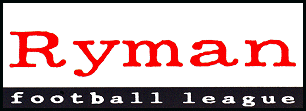 RYMAN FOOTBALL LEAGUE – WEEKLY NEWS AND MATCH BULLETINSeason 2007-2008 No: 37 - : - 21st April 2008RYMAN BENCHWEAR DEALThe Ryman League are delighted to announce that they have this week signed a three year deal with sportswear suppliers Vandanel for the supply of bench wear to all Member Clubs of the League for the next three seasons.In August this year each League Club will receive full bench kit and all members of the technical area will be required to wear this kit and no kit showing advertising for any other supplier.Vandanel become the official bench wear and kit supplier of the League for three years and as part of the deal each Club will receive a voucher for £100 towards purchases from Vandanel each season.  The bench kit will be replaced in the third year of the term and overall this represents an extremely valuable contract.League Chairman Alan Turvey said “Vandanel have sponsored the League in the past but never to this extent.  We are delighted to welcome them back as sponsors and hope that our two companies will grow in liaison with each other”.HORSHAM FOOTBALL CLUBAt a Special Meeting called for the purpose last week the Board of the Ryman League considered an application for a ground share by Horsham FC at Worthing FC for a two year period.The Board were deeply concerned that Horsham FC had put themselves into this position by entering into a new contract with developers which did not give them security whereby a new ground was built before the developers took possession of the existing ground.  This is all the more important because a previous agreement with another developer had provided that security.Instead of looking to ground share with neighbours the Club had initially sought a share at Crawley Town FC which would not only have been extremely expensive but was not seen by the League to be in the best interests of the members of the Premier Division because home matches could have been postponed at short notice. Horsham FC have therefore asked for permission to play their home matches some 20 miles away at Worthing FC.At the cuent time the Lease which Worthing FC have does not permit such a ground share and the Club cuently does allow the Reserve Team of Brighton & Hove Albion FC to play some matches on its ground.The League has a policy not to allow “triple sharing” and therefore the Board has agreed to allow the ground share for one season only providing Worthing FC get legal permission from the freeholders and providing only the  and Horsham clubs play at the ground.  There will be monitoring of the number of games played on the pitch and the maintenance of the pitch.In the meantime Horsham FC have been warned that they must achieve certain objects by 31st March 2009 at which stage the Board will consider any request for an extension of the ground share.  The Club are required to have either obtained planning permission for their new ground or be appealing any refusal or have submitted a fresh application and, as important, have submitted a satisfactory business plan to show how the building of the new ground will be completed and they must also provide proof that funding is in place.Horsham FC therefore have a great deal of work to do and retain the support of the Ryman League whose name they have served well during their 35 year membership of the League non more so than in the cuent season with their exploits in The FA Cup.  The League wishes the Club well and hopes that the Club is able to overcome its problems.MONTHLY AWARDSThe eighth and final series of the Ryman Football League’s Monthly Awards, covering the month of April, will be announced on the Ryman League Newsline on Wednesday, 1st May and then on the League’s website later that day.The four Divisional awards cover:Manager of the Month Team Performance of the Month Golden Gloves Monthly Award Golden Boot Monthly AwardWEEKEND REVIEWCongratulations to , who became the third and last club to clinch their division title, winning Division One North in their first season after transferring from the Southern section for this campaign.  They took the title, despite losing at playoff challengers  , because third-placed Redbridge beat AFC Sudbury to join the  club on 80 points.  Redbridge’s point-deduction from September has denied them second place outright with one game to go.Staying in Division One North, Ware and Canvey Island are currently in the last two playoff places, but Bury Town, Brentwood Town and Edgware – coincidentally all five clubs won on Saturday – can still catch them on the final Saturday of the season.  None of the bottom five lost at the weekend.   guaranteed their safety with a win at , but Ilford’s draw at Tilbury means the Foxes can still overtake the Dockers and escape relegation on the final day.  A 3–3 draw for Ilford at home to   and a 2–0 defeat for Tilbury at  will leave both teams on 30 points with 45 goals scored and 96 goals conceded.  , at the bottom, kept their hopes of avoiding a relegation spot with a draw at home to Aveley.  The Dragons need to win at   (a match played at ) to have a chance of climbing out of the bottom three.  Their superior goal difference might prove crucial if Tilbury don’t win at Arlesey.In the Premier Division, Hendon’s victory at   propelled them above both  (Middlesex), surprise losers at East Thurrock United, and Tonbridge Angels, who drew at home to AFC Hornchurch, back into the fourth playoff position.  The Urchins’ goal difference is probably enough to guarantee their fourth spot, and Staines need to win their game in hand against Boreham Wood to climb above AFC Wimbledon into second place, the Dons slipping up at home to Harlow Town.  Ramsgate’s win at Hastings United took them above both Ashford and Tonbridge, but their goal difference is four worse than the Greens’. It is between these four clubs for the last playoff spot.At the bottom, East Thurrock United and Carshalton Athletic – who drew with Boreham Wood - are in the most danger of taking the drop with doomed Leyton.  Folkestone Invicta, who won a nine-goal thriller at , have a game in hand – at home to AFC Hornchurch – and they will climb above Maidstone United if they draw.  Invicta and  meet at the Buzzlines Stadium on Saturday.  The Stones’ defeat at home to Heybridge Swifts guarantees the  club’s safety.  Boreham Wood and Hastings both need only a draw in their final games to be sure of their Premier Division place, while Wealdstone’s goal difference advantage over Folkestone and Maidstone (12 and 16, respectively) is probably already enough for them to breathe easily on the last day.In the South Division, the top and bottom is just about assured.  Dover Athletic were crowned champions last week, Tooting & Mitcham United and Cray Wanderers will be at home in the playoff semi-finals and they will play Metropolitan Police and Worthing; the only things to be decided is the actual make-up of the semi-finals.  This assumes that seventh-placed Kingstonian can’t overturn a 15-goal difference with victories over Whyteleafe and  , while the Rebels lose heavily at home to .At the bottom, Molesey’s goal difference is 15 inferior to Horsham YMCA, so they will need a massive victory at YM on Monday to turn it around and then win at runners-up chasing Tooting on the last day to avoid finishing bottom.  Eastbourne have 17 points in hand on Horsham YMCA, but can still climb over Corinthian-Casuals and  with a last-day victory.  Neither Dulwich Hamlet, in sixth, nor Sittingbourne, eighth, can crack the top five.Saturday’s hat-trick heroes were led by Folkestone Invicta’s Lee Bremner, who grabbed four goals in 22 minutes, turning a 3–1 deficit into a 5–3 lead.  He overshadowed ’s Rob Haworth, who got three in the same game.  For drama, the award goes to Great Wakering Rovers’ Neil Richmond, who scored after 86, 88 and 89 minutes against  to complete a 6–2 victory.Premier DivisionPride of place must go to Hendon, who ended  ’s eight-game unbeaten run at , winning 2–0 with goals from the older Haule brother, Davis, and the younger Page sibling, Jack.   were awarded the trophy following their match against Harrow Borough and celebrated with a 3–0 victory, Stuart Ainsley and Ollie Berquez, twice, scoring.AFC Wimbledon lost 2–1 at home to , for whom Kenny Davis and Clark Akers scored in the first half.  Rob Quinn netted a consolation for the Dons.  AFC Hornchurch had Dean Green to thank for his equaliser in the draw at Tonbridge Angels, whose goal had come from Michael Phillips.  East Thurrock United gave themselves a lifeline with a 3–1 defeat of playoff-chasing  (Middlesex). Ben Boyce, Tony Boot and Steve West put the Rocks three goals up before Gavin Smith reduced the arrears in the final couple of minutes.Ramsgate kept their playoff hopes alive with a 3–2 win at Hastings United. Warren Schulz gave the Rams the lead only for Sam Adams and Ade Olorunda to turn it around.  But Stuart King scored twice in the last 25 minutes as Ramsgate prevailed.The game of the day was at  , where hosts  scored four times and still lost, to  rivals Folkestone Invicta.  Rob Haworth’s hat-trick for the hosts was put into the shade by Lee Bremner’s four-timer for the visitors.  For the record, Jimmy Corbett had equalised for Folkestone and Jay Saunders made it 2–1 to .Maidstone United took an early lead at home to Heybridge Swifts through Jacob Erskine, but Stafford Browne and Tom Devaux scored in the last 16 minutes to give Swifts the points.  A Billy Bricknell goal was enough for  to claim victory at Horsham in the final League game at .  Wealdstone were too strong for Leyton, James Gray and Ryan Ashe scoring their goals in a 2–0 victory.  The other game, at , between Boreham Wood and Carshalton Athletic ended goalless.Division One NorthDartford won the championship despite going down 2–1 at .  Jay May opened the scoring for the Darts, but Greg Ngoyi restored parity and Denis Maharjan snatched a late winner.  AFC Sudbury also slipped up, 1–0 at Redbridge where Leon Antoine was the goalscorer.  Two John Frendo goals, plus one from Danny Gudgeon were enough for Ware to win 3–1 at , who had led through a Julien Edwards penalty in the opening ten minutes.Canvey Island scored three times in the last ten minutes to win 3–0 at Maldon Town, Nick Rugg and Clidie Roberts, two, were the Gulls’ scorers.  Two other games ended 3–0: at the Goldsdown Ground,   lost to  , for whom Gasmend Dauti, Philip Barrow and Richard Owusu were on target; and Sam Reed, Lee Smith and Ryan Foster were ’s marksmen as they overcame visiting Northwood.Top scorers for the day were Great Wakering Rovers, who trailed to a Leon Gutzmore goal for .  But Rovers hit back with goals from Mark Cartlidge, Martin Tuohy and Sam Clarke before a Louis Sparrow own goal cut the visitors’ deficit to single goal. In the final four minutes Neil Richmond turned the contest into a rout with goals after 86, 88 and 89 minutes.First-half goals from Sam Thomas and Michael Deane were enough for   to return from their visit to  with the spoils.  The other three matches ended in draws: Wingate & Finchley’s Dean Williams sparing team-mate’s Leon Skinner’s blushes after the latter’s own goal had given Waltham Abbey the lead; Petrit Elbi scored Ilford’s equaliser at Tilbury after Tom Poole had opened the scoring; while at Broad Lane, Wivenhoe Town took the lead through Scott Woodcock, but needed a last minute goal from James Cole to cancel out the pair scored by Aveley’s Wayne Vaughan.Division One SouthThe goals were flying in here.  Metropolitan Police led the way with five, while  , Corinthian Casuals and Dulwich Hamlet struck four and  and Cray Wanderers netted three.At the Saffrons, Liam Baitup gave  the lead, but Jon Daly, Dave Newman and Craig Carley replied before half-time for the Police.  Carley and Steve Sargent stretched the lead to 5–1, before Callum Holles got a consolation for the hosts.  Andy Doerr, Anthony Hogg, Paul Jones and Danny Lye were ’s marksman as they saw off Chipstead 4–0 at the Homelands.  Corinthian-Casuals, fresh from their day out at Wembley last Sunday, surprised Leatherhead at Tolworth, winning 4–1.  Chris Horwood, Luke Gay and Carlton Murray-Price had made it 3–0 before Billy Marshall replied for the Tanners.  But David Ocquaye scored in the final minute.Although Paul Vines equalised for Tooting & Mitcham United at Champion Hill, Dulwich Hamlet, who had led through Seb Scoburgh, ran away with the game in the final 20 minutes with goals from Charlie Taylor, Benson Paka and Henry Darko.  At , Richard Greenfield scored twice for Horsham YMCA to lead and later equalise, but the hosts replied with goals from Dave Botterill, Darren Smith and Steve Hafner, whose winner came with half an hour to go.  There was no such drama at  where Lewis Wood, Tommy Whitnell and Jamie Wood scored in the ten minutes before half-time to ease Cray Wanderers to a 3–0 win over Burgess Hill. At the Crabble,’s championship celebration party was dulled by Sittingbourne who won 2–0 with goals from Hicham Akhazzan and Richard Brady.   won 2–1 at Croydon Athletic, with Dave Cory and Liam Quinn netting either side of half-time.  Moses Ademola reduced the deficit but the Rams could not find an equaliser.  It was the same story at Walton Casuals, where visiting  went two goals up, Ben Johnson and Scott Kirkwood scoring in quick succession, while Craig Lewington’s reply was not quite enough.  At , Molesey led Walton & Hersham through Paul Cross, but the Swans got a point thanks to Jack Watkins’ effort just before half-time.Youth LeagueA busy week for the Clubs in the Ryman Youth League, as six League and two Cup matches were completed.In the Ryman Youth League on Monday evening, Leatherhead moved closer to winning the first ever Youth League title with a 3-2 win against closest challengers Croydon Athletic.  Two goals down after thirty five minutes, Leatherhead gradually came back into the game, and Sacha McBaye scored the all important winner with just nine minutes left.Elsewhere on the Monday evening, Burgess Hill Town beat Carshalton Athletic 4-1, whilst Horsham were also home winners – 3-2 against Tooting & Mitcham United.  The only team to lose at home on Monday evening was , beaten 3-1 by visitors Kingstonian.Two nights later, Carshalton Athletic had improved fortunes with a 2-1 home win against Croydon Athletic, whilst  beat visitors Horsham 7-1 – James McShane scoring the week’s only hat-trick in the Ryman Youth League.The Isthmian Youth Cup took centre stage on Thursday evening with key two matches.  Leatherhead had their second win of the week, defeating Maidstone United 2-0 to move into the Final, and a possible Youth League and Cup double opportunity.  It was a Tommy double for the home team, with Tom Horley and Tommy Hutchings scoring the all important goals midway through the first half.Round the corner at Tonbridge, visitors Worthing finally overcame their hosts Tonbridge Angels 3-2 in extra time, although it was an own goal just four minutes from the end that won the match for the  side.THE RYMAN FOOTBALL LEAGUE2008 BANQUET AND BALLSaturday 14th June 2008 for THE MUSEUM SUITE, COPTHORNE HOTEL, , GATWICKFurther details, including accommodation, and tickets (price £50 each inclusive of VAT) from Bruce BadcockMonday, 14th April 2008Premier DivisionFolkestone Invicta	Postponed		-(Waterlogged pitch)Tuesday, 15th April 2008Premier Division (Middx)	3 - 0	Carshalton Athletic	233Canderton 25, Harris W. 32,Palmer 72Division One NorthAFC 	1 - 2		233Simpson 34	Crace 68, Jones 76 Abbey	1 - 1	 Forest	95White 42	Hughes 87	3 - 4	Redbridge	119Lowes 14, McDonald 37,	Butterworth 20, 85, Collins 84,Bowers 45	Townrow 86Division One South 	3 - 0	 Town	204Jones 67, Sherwood 76,Lovell 85Molesey	0 - 1	Burgess Hill Town	69	 27Tooting & Mitcham United	0 - 0	Metropolitan Police	274Whyteleafe	1 - 2	Chipstead	217Greaves 84	Oakins 32, Simpson 67Hertfordshire Senior Cup - FinalBoreham Wood	5 - 2	Ware	322Morgan 14, 57, Watters 47,	Elelrbeck 1,  9Archer 71, Thomas 90Wednesday, 16th April 2008Premier DivisionFolkestone Invicta	1 - 3		229Bremner 17	Cook 18 (pen), Onochie 90,	Mason 90Thursday, 17th April 2008Division One South	2 - 2	Ashford Town	260Danley 31, Gess 87	Jones 20, Sherwood 90 (pen)Saturday, 19th April 2008Premier DivisionAFC Wimbledon	1 - 2		2,942Quinn 78	Davis 1, Akers 42Boreham Wood	0 - 0	Carshalton Athletic	358	3 - 0	Harrow Borough	1,819Ainsley 19, Berquez 54, 90 United	3 - 1	Ashford Town (Middx)	166Boyce 54, Boot 72, West 74	Smith 88 United	2 - 3	Ramsgate	576 55 (pen), Olorunda A. 61	Schulz W. 40, King 65, 80Horsham	0 - 1	Billericay Town	1,150	Bicknell 16 United	1 - 2	Heybridge Swifts	519Erskine 7	Brown 74, Devaux 84	4 - 5	Folkestone Invicta	552 25, 59, 89 (pen),	Corbett 42,Saunders 53	Bremner 63, 71, 80, 85	0 - 2	Hendon	353	Haule D. 18, Page J. 80Tonbridge Angels	1 - 1	AFC Hornchurch	752Phillips 27	Green 45Wealdstone	2 - 0	Leyton	242Gray 20, Asge 25Division One NorthBury Town	3 - 0	Northwood	351Reed S. 21, Smith 22,Foster 53 	2 - 1		613Ngoyi 27, Maharjan 89	May 24 	0 - 3	 Forest	207	Dauti 32, Barrow 55, Owusu 74Great Wakering Rovers	6 - 2	Arlesey Town	85Cartlidge 44, Tuohy 54,	Gutzmore 12, Sparrow 69 (og)Clark 67,  86, 88, 89 (pen)	0 - 3	Canvey Island	203	Rugg 80, Roberts 86, 90  	0 - 2	 Town	79	Thomas 1, Deane 37Redbridge	1 - 0	 AFC 	145Antoine 39Tilbury	1 - 1	Ilford	85 15	Elbi 31Wingate & Finchley	1 - 1	 Abbey	55Williams 90	Skinner 11 (og)	1 - 3	Ware	98Edwards 9 (pen)	Frendo 29, 88, Gudgeon 40	2 - 2	Aveley	143Woodcock 36, Cole 90	 55, 83Division One South	4 - 0	Chipstead	177Doerr 17, Hogg 68,Jones 82, Lye 90	3 - 2	Horsham YMCA	121Botterill 32, Smith 55,	 4, 58Hafner 60Corinthian-Casuals	4 - 1	Leatherhead	174Horwood 6, Gay 23,	 78Murray-Price 77, Ocquaye 90Cray Wanderers	3 - 0	Burgess Hill Town	141Wood L. 35, Whitnell 40,Wood J. 44Croydon Athletic	1 - 2		128Ademola 65	Cory 42 (pen), Quinn 47 Athletic	0 - 2	Sittingbourne	1,237	Akhazzan 13, Brady 90 (pen)Dulwich Hamlet	4 - 1	Tooting & Mitcham United	431Schoburgh 4,  70,	Vines P. 57Paka 79, Darku 89	2 - 5	Metropolitan Police	152Baitup 10, Holles 83	Daley 14, Newman 28,	Carley 30, 51, Sargent 47Molesey	1 - 1	Walton & Hersham	156Cross 14	Watkins 43Walton Casuals	1 - 2		150Lewington 86	Johnson 67,  69Monday, 21st April 2008Premier DivisionFolkestone Invicta vs. AFC HornchurchDivision One SouthHorsham YMCA vs. MoleseyKingstonian vs. WhyteleafeTuesday, 22nd April 2008Premier DivisionBoreham Wood vs. Division One North vs. Great Wakering RoversDivision One South vs. Walton Casuals Senior Cup - FinalHendon vs. Tooting & Mitcham United (at Metropolitan Police FC)Thursday, 24th April 2008ISTHMIAN VETERANS CUP - FINALBromley vs. Great Wakering Rovers (at Bromley F.C. - kick-off 7.30 p.m.)Saturday, 26th April 2008Premier DivisionAFC Hornchurch vs. AFC   (Middx) vs. Billericay Town vs. Carshalton Athletic vs. Tonbridge AngelsFolkestone Invicta vs.  United  vs.  UnitedHarrow Borough vs. Hendon vs. WealdstoneHeybridge Swifts vs. HorshamLeyton vs.  UnitedRamsgate vs. Boreham WoodDivision One NorthAFC  vs.  vs. TilburyAveley vs. Bury Town vs. Redbridge  vs.  vs. Wingate & FinchleyIlford vs. Northwood vs. Great Wakering Rovers Abbey vs.   vs.  (at Witham Town FC)Ware vs. Division One South   vs. Chipstead vs. Cray WanderersHorsham YMCA vs. Croydon AthleticKingstonian vs. Leatherhead vs. Walton CasualsMetropolitan Police vs. Dulwich HamletSittingbourne vs. Corinthian-CasualsTooting & Mitcham United vs. MoleseyWalton & Hersham vs.  Athletic vs. WhyteleafeWorthing vs. Monday/Tuesday/Wednesday, 28th/29th/30th April 2008Premier DivisionPlay-off semi-finals (2nd vs. 5th, 3rd vs. 4th)Division One NorthPlay-off semi-finals (2nd vs. 5th, 3rd vs. 4th)Division One SouthPlay-off semi-finals (2nd vs. 5th, 3rd vs. 4th)Wednesday, 30th April 2008Herts. F.A. Charity Cup - Final vs. Hillingdon Borough (at Hayes & Yeading F.C. - kick-off 7.30 p.m.)Saturday, 3rd May 2008Premier DivisionPlay-off FinalDivision One NorthPlay-off FinalDivision One SouthPlay-off FinalLEAGUE TABLES	As at Saturday, 19th April 2008PREMIER DIVISION	P	W	D	L	F	A	Pts	GDChelmsford City	41	26	9	6	84	35	87	+49 AFC Wimbledon	41	22	8	11	80	46	74	+34 Staines Town	40	20	12	8	82	53	72	+29 AFC Hornchurch	40	20	8	12	67	43	68	+24 Hendon	41	18	11	12	78	65	65	+13 Ramsgate	41	18	11	12	62	53	65	+9 Tonbridge Angels	41	17	12	12	77	55	63	+22 Ashford Town (Middx)	41	19	6	16	75	65	63	+10 Billericay Town	41	16	12	13	66	56	60	+10 Margate	41	16	11	14	70	68	59	+2 Horsham	41	18	5	18	61	60	59	+1 Harlow Town	41	13	13	15	55	50	52	+5 Heybridge Swifts	41	13	13	15	61	62	52	-1 Harrow Borough	41	15	7	19	61	73	52	-12 Wealdstone	41	14	9	18	66	74	51	-8 Boreham Wood	40	15	5	20	55	66	50	-11 Hastings United	41	14	8	19	55	67	50	-12 Maidstone United	41	15	4	22	55	79	49	-24 Folkestone Invicta	40	13	9	18	49	69	48	-20 Carshalton Athletic	41	13	8	20	50	65	47	-15 East Thurrock United	41	13	9	19	46	66	47	-20 Leyton	41	4	4	33	35	120	16	-85  United FC deducted one point for playing an ineligible playerDIVISION ONE NORTH	P	W	D	L	F	A	Pts	GDDartford	41	26	8	7	106	42	86	+64 AFC Sudbury	41	24	8	9	86	39	80	+47 Redbridge	41	24	9	8	70	41	80	+29 Ware	41	22	10	9	105	56	76	+49 Canvey Island	41	22	10	9	80	39	76	+41 Bury Town	41	22	9	10	75	49	75	+26 Brentwood Town	41	21	11	9	68	49	74	+19 Edgware Town	41	20	14	7	51	34	74	+17 Maldon Town	40	19	9	12	76	59	66	+17 Northwood	41	17	12	12	70	61	63	+9 Aveley	41	17	12	12	64	64	63	+0 Enfield Town	41	18	9	14	60	61	63	-1 Great Wakering Rovers	40	13	8	19	62	63	47	-1 Arlesey Town	41	12	9	20	62	80	45	-18 Waltham Abbey	41	11	10	20	40	78	43	-38 Witham Town	41	12	5	24	73	104	41	-31 Potters Bar Town	41	9	9	23	44	77	36	-33 Wingate & Finchley	41	8	11	22	45	71	35	-26 Waltham Forest	41	7	12	22	43	71	33	-28 Tilbury	41	6	12	23	45	94	30	-49 Ilford	41	7	8	26	42	93	29	-51 Wivenhoe Town	41	7	7	27	43	85	28	-42 Redbridge FC deducted one point for playing an ineligible playerDIVISION ONE SOUTH	P	W	D	L	F	A	Pts	GDDover Athletic	41	29	8	4	81	29	95	+52 Tooting & Mitcham United	41	25	8	8	87	41	83	+46 Cray Wanderers	41	24	11	6	85	42	83	+43 Metropolitan Police	41	24	3	14	69	45	75	+24 Worthing	41	22	7	12	76	47	73	+29 Dulwich Hamlet	41	19	10	12	66	47	67	+19 Kingstonian	40	19	10	11	64	50	67	+14 Sittingbourne	41	20	6	15	55	57	66	-2 Burgess Hill Town	41	18	8	15	59	54	62	+5 Ashford Town	40	17	10	13	60	49	61	+11 Walton & Hersham	41	15	12	14	65	59	57	+6 Whyteleafe	40	16	5	19	54	59	53	-5 Whitstable Town	41	14	8	19	67	81	50	-14 Chipstead	41	15	5	21	58	74	50	-16 Croydon Athletic	41	13	9	19	62	76	48	-14 Leatherhead	41	13	7	21	51	61	46	-10 Walton Casuals	40	10	15	15	52	65	45	-13 Chatham Town	41	11	10	20	55	68	43	-13 Corinthian-Casuals	41	11	10	20	50	76	43	-26 Eastbourne Town	41	10	11	20	56	83	41	-27 Horsham YMCA	40	6	6	28	35	82	24	-47 Molesey	40	3	9	28	36	98	18	-62 Monday, 14th April 2008	4 - 1	Carshalton Athletic	36Blundell 8,  13, 51,	Bonsoun 62Cooper 44Horsham	3 - 2	Tooting & Mitcham United	44Dale 66, Mwachukwu 71,	Jundio 12, Clacnor 68O’Sullivan 87Horsham YMCA	Postponed	Tonbridge Angels	-Leatherhead	3 - 2	Croydon Athletic	53Hutchings 40, Horley 70,	Zandi 20, Moody 35McBaye 82	1 - 3	Kingstonian	30Demetriou 15	Murphy 12, Watkins 50,	Dilloway 88Wednesday, 16th April 2008Carshalton Athletic	2 - 1	Croydon Athletic	40Unsumsiyi 8, Bosoun J. 70	Kelly 86	7 - 1	Horsham	40Dwyer 14, 19, Ali 26,	O’Sullivan 22Marren 33, McShane 43, 71, 81Thursday, 17th April 2008Isthmian Youth Cup – Quarter-FinalTonbridge Angels	2 - 3		22(After extra time)Dann 15, Daly 34	Dodd 50, Demetriou 61,	Hampson 116 (og)Isthmian Youth Cup – Semi-FinalLeatherhead	2 - 0	 United	135Horley 21, Hutchings 32 Youth Cup –FinalTooting & Mitcham United	1 - 5	Sutton United	125Karamath 50	Graham 13, 42, Dos  18,	Humphreys 46, Benis 59	Monday, 21st April 2008Horsham vs.  UnitedTonbridge Angels vs. Tuesday, 22nd April 2008 & Tooting & Mitcham UnitedThursday, 24th April 2008AFC  vs. Tooting & Mitcham UnitedCarshalton Athletic vs. Kingstonian vs. LeatherheadHorsham YMCA vs.  UnitedTonbridge Angels vs. Croydon Athletic vs. HorshamMonday, 28th April 2008Croydon Athletic vs. Carshalton AthleticHorsham vs. Leatherhead vs.  United vs. Tooting & Mitcham UnitedTuesday, 29th April 2008Tonbridge Angels vs. AFC Isthmian Youth Cup – Semi-FinalBoreham Wood vs. Wednesday, 30th April 2008Croydon Athletic vs. Leatherhead  vs. Tooting & Mitcham United vs.  United vs. Tonbridge AngelsFriday, 2nd May 2008Croydon Athletic vs.  UnitedSaturday, 3rd May 2008  vs. Monday, 5th May 2008   vs. Carshalton Athletic vs. Tonbridge AngelsLeatherhead vs. KingstonianWednesday, 7th May 2008 United vs. Horsham YMCA vs. Tonbridge AngelsThursday, 8th May 2008AFC  vs. Croydon AthleticLeatherhead vs. Tuesday, 13th May 2008Tooting & Mitcham United vs. Tonbridge AngelsWednesday, 14th May 2008Maidstone United vs. Thursday, 15th May 2008Tooting & Mitcham United vs. To be datedHorsham YMCA vs. Tonbridge AngelsTonbridge Angels vs. HorshamTonbridge Angels vs. Leatherhead vs. Horsham YMCAYOUTH LEAGUE TABLES	As at Saturday, 19th April 2008YOUTH LEAGUE	P	W	D	L	F	A	Pts	GDLeatherhead	18	13	3	2	59	27	42	+32 Kingstonian	21	12	4	5	59	23	40	+36 Staines Town	19	12	0	7	48	29	36	+19 Croydon Athletic	19	11	3	5	45	27	36	+18 AFC Wimbledon	21	10	3	8	46	41	33	+5 Burgess Hill Town	20	8	3	9	44	58	27	-14 Worthing	15	7	3	5	39	19	24	+20 Tooting & Mitcham United	18	7	3	8	43	38	24	+5 Tonbridge Angels	14	6	4	4	29	18	22	+11 Maidstone United	16	7	1	8	28	30	22	-2 Horsham	20	6	3	11	32	56	21	-24 Carshalton Athletic	21	5	2	14	20	39	17	-19 Horsham YMCA	20	0	2	18	17	104	2	-87 CLUB GOSSIPLEATHERHEAD FCPress Release from Leatherhead F.C.Leatherhead Football club are delighted to announce that they has placed both Tom Hutchings and Matt Jones on contract for the next 2 years.Both players have broken into the first team this season after starring for an under 18 side who are currently top of the Ryman Youth League and who have also reached the final of the Isthmian Youth Cup.Tom Hutchings is a natural goal-scorer who scored his maiden hat-trick only a week ago against . Matt Jones is a hard working midfield player who has developed with each senior game he has played and, like Tom Hutchings, is now a regular in the Ryman League side.The club have also taken up their second year option on Billy Marshall. A Leatherhead lad, Marshall has been a first team regular this season after arriving at the club following his release by . To carry on the fisrt team - youth link, Billy’s brother Charlie is a regular in the Tanners youth side.All three players have tremendous potential and will feature prominently in Ian Hazel’s close season re-building plans. FCThe Chairman of Margate Football Club has advised Robin Trott that his contract will not be renewed for next Season and that he is not required to work through to the end of his existing contract.  Steve McKimm has agreed to care take for the remaining two games of the Season.

The board were unanimous in their agreement that they do not have the confidence in Robin to deliver a team capable of challenging for a play off position next Season. 

The timing of this decision is designed to allow the board to receive enquiries from perspective new Managers and also to speak with existing players which they wish to retain.

The Club would like to thank Robin for all his hard work and commitment to the Club and wish him every success for his future.POTTERS BAR TOWN FC’s leading scorer Sam Adejokun was a happy man after netting twice in his side's 2-1 win last weekend.  The young forward proved too hot for the Waltham Abbey defence to handle as he registered his third and fourth goals in three games.

"I'm extremely pleased," said Adejokun after the match.  "I went through a little dry spell, but now it's four in three and I can feel my confidence getting higher.  I'm happy now and we got three points as well, which is another bonus."

The Scholars have come into form at the tail end of the league campaign and have lost just one of their last five games.

"We are gelling well and grinding out results.  Before when we went a goal down everyone's heads would go down, but now you can see a fighting spirit in the team and nobody gives up until the final whistle," said the former Aveley forward.

After securing their Ryman League status, the striker thinks things are looking good for the future.  "It's a shame the season is coming to an end, but if we keep the same team I'm sure next season you will be seeing us up there in the play-offs," he said.WEEKLY STATS ATTACKTop Goalscorers(Up to and including Saturday, 19th April 2008)PREMIER DIVISION	Lge GoalsMark Nwokeji		26James Pinnock		24Carl Rook	Tonbridge Angels	23(includes 6 goals for Horsham)Brian Haule	Hendon	20Steven Wareham	 United	20(includes 18 goals for )Jon Main	AFC 	19(includes 12 goals for Tonbridge Angels)Reggie Savage	Heybridge Swifts	19(includes 15 goals for Croydon Athletic)Bradley Woods-Garness  Billericay Town	19Simon Parker	AFC Hornchurch	18Wayne O’Sullivan	Hendon	16Ricky Holmes		16Billy Bricknell	Billericay Town	15(includes 9 goals for Leyton)Simon Thomas	Boreham Wood	14Kris Lee	AFC Hornchurch	14Bertie Brayley		14Sean Marks	Heybridge Swifts	14Ade Olorunda	 United	14 Browne	Heybridge Swifts	14DIVISION ONE  GoalsBrendon Cass		30John Frendo	Ware	29James Rowe	AFC 	27Sam Reed	Bury Town	22Cody McDonald		21Kurt Smith	Tilbury	19Kevin Hawes		19(includes 10 goals for )Jamie Ricks		18(includes 12 goals for )Scott Nielson	Ware	17Jay May		17Martin Tuohy	Great Wakering Rovers	17DIVISION ONE  GoalsCraig Carley	Metropolitan Police	25Liam Baitup		22Jon Henry-Hayden	Tooting & Mitcham Utd	21	20Bobby Traynor	Kingstonian	19James Dryden	 Athletic	19Paul Vines	Tooting & Mitcham Utd	19Frannie Collin	 Athletic	18Danny Oakins	Chipstead	16Moses Ademola	Croydon Athletic	16YOUTH LEAGUE	Lge GoalsLyle Taylor		16Michael Mullen	Kingstonian	14Mark Watkins	Kingstonian	14Michael Antonio	Tooting & Mitcham Utd	12Lee Davison	AFC 	12Dan Moody	Croydon Athletic	12David Fianyor	AFC 	11(includes 5goals for Tooting & Mitcham United)Terry Dodd		10John Lansdale		10Simon McManus	Leatherhead	10Best Attendances – Club by Club(Up to and including Saturday, 19th April 2008)PREMIER DIVISION3,201	  vs. AFC 	15th March 20083,124	AFC Wimbledon vs. 	1st December 20071,636	Carshalton Athletic vs. AFC 	24th March 20081,572	Billericay Town vs. 	27th August 20071,536	 United vs. AFC 	17th November 20071,508	 vs. Ramsgate	26th December 20071,407	  vs. AFC 	29th December 20071,224	Maidstone United vs. AFC 	5th January 20081,210	Ramsgate vs. 	24th March 2008DIVISION ONE NORTH1,579	 vs. Ware	22nd March 2008819	  vs. 	24th March 2008738	AFC  vs. 	9th February 2008613	  vs. 	19th April 2008516	  vs. 	15th March 2008511	Bury Town vs. 	8th March 2008426	Ware vs. AFC 	15th March 2008DIVISION ONE SOUTH1,324	 Athletic vs. 	24th March 20081,041	Tooting & Mitcham United vs.  Athletic	1st March 20081,002	  vs.  Athletic	27th August 2007855	  vs.  Athletic	26th December 2007515	  vs.  Athletic	19th January 2008488	Worthing vs.  Athletic	29th March 2008484	Dulwich Hamlet vs.  Athletic	2nd February 2008Hat-trick heroes(Week beginning Monday, 14th April 2008)This week’s four goal hero is:Leigh Bremner	Folkestone InvictaThis week’s hat-trick stars are:Rob Haworth	Neil Richmond	Great Wakering RoversThis week’s Youth League hat-trick stars are:James McShane	Wins Analysis(Up to and including Saturday, 19th April 2008)PREMIER DIVISIONMatches Played:	449Home Wins	215	47.9%Away Wins	137	30.5 %Draws	97	21.68 %Home Goals	780Away Goals	610Total Goals	1,390DIVISION ONE NORTHMatches Played:	450Home Wins	194	43.1 %Away Wins	150	33.3 %Draws	106	23.6 %Home Goals	786Away Goals	624Total Goals	1,410DIVISION ONE SOUTHMatches Played:	448Home Wins	194	43.3 %Away Wins	160	35.7 %Draws	94	21.0 %Home Goals	722Away Goals	621Total Goals	1,343YOUTH LEAGUEMatches Played:	121Home Wins	60	49.6 %Away Wins	44	36.4 %Draws	17	14.0 %Home Goals	278Away Goals	231Total Goals	509League Form Guide (Last six matches)PREMIER DIVISION	W	D	L	F	A	Pts1	AFC Hornchurch	5	1	0	17	2	162		4	1	1	11	6	133	Ramsgate	4	1	1	11	8	134	 (Mx)	4	0	2	15	8	125	Tonbridge Angels	3	2	1	13	4	116		3	2	1	7	3	117	Hendon	3	1	2	9	10	108	 United	3	0	3	14	11	99	AFC 	3	0	3	12	10	910	Billericay Town	2	3	1	11	9	911	Heybridge Swifts	2	2	2	12	10	812		2	2	2	17	16	813		2	2	2	6	6	814	Carshalton Athletic	2	1	3	9	9	715	 United	2	1	3	9	11	716	Boreham Wood	2	1	3	6	8	717	Folkestone Invicta	2	1	3	9	16	718	Wealdstone	1	3	2	10	12	619	East  United	1	1	4	8	12	420	Harrow Borough	1	1	4	2	10	421	Horsham	1	0	5	6	13	322	Leyton	0	0	6	3	25	0DIVISION ONE NORTH	W	D	L	F	A	Pts1	Bury Town	6	0	0	13	2	182		5	0	1	15	3	153	Redbridge	5	0	1	9	5	154	Ilford	4	2	0	12	5	145		4	1	1	9	6	136		4	0	2	9	9	127		3	2	1	6	6	118		3	1	2	11	6	109	Northwood	3	1	2	6	7	1010	Ware	3	0	3	12	7	911		2	3	1	9	8	912	Aveley	2	2	2	13	9	813	 Abbey	2	2	2	8	9	814		2	1	3	11	10	715	AFC 	2	1	3	5	7	716		1	3	2	7	9	617		2	0	4	11	15	618	Tilbury	1	2	3	5	14	519		1	1	4	5	9	420	Great Wakering Rovers	1	0	5	11	14	321		1	0	5	6	17	322	Wingate & Finchley	0	2	4	5	13	2DIVISION ONE SOUTH	W	D	L	F	A	Pts1		5	1	0	14	5	162		4	2	0	13	3	143		4	2	0	13	8	144	Kingstonian	4	1	1	10	8	135	Dulwich Hamlet	4	0	2	14	7	126	Cray Wanderers	3	2	1	11	4	117	Tooting & Mitcham Utd	3	2	1	8	5	118	Metropolitan Police	3	1	2	13	6	109	 Athletic	3	1	2	4	4	1010		3	0	3	13	8	911	Sittingbourne	3	0	3	12	11	912	Walton Casuals	2	3	1	9	8	913	Corinthian-Casuals	3	0	3	10	12	914	Croydon Athletic	2	2	2	9	8	815	Walton & Hersham	1	3	2	9	10	616	Leatherhead	2	0	4	6	8	617	Whyteleafe	2	0	4	8	11	618		1	2	3	8	16	519		1	1	4	2	9	420	Chipstead	1	0	5	6	14	321	Molesey	0	1	5	4	15	122	Horsham YMCA	0	0	6	4	20	0 (reproduced with the permission of Tony Kempster from his website at www.tonykempster.co.uk )Bruce BadcockRyman Football LeagueUnit 14/15, Wisdom Facilities Centre    CB9 8SA01440 768840 (Telephone)
01440 768841 (Fax)
0792 194 0784 (Mobile) E-mail: bruce.badcock@btinternet.com